Patient Initials  Patient ID  Age  Gender                                Patient Initials  Patient ID  Age  Gender                                Office:
 

Add/Edit OfficesFirst visit/New patient:
 mm/dd/yyyyDiagnosis Code (ICD):
   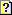 Anatomic Region:
 Follow Up:
 weeks after initial visitMD's Description of Treatment - Tests ordered or Referal: 
Enter a brief description only (NOT more than 100 characters). DO NOT INCLUDE ANY HISTORY ON THE PATIENT.
 